FORMULARIO DE apadrinamientoDatos personales del padrino/madrina:Nombre: Apellidos:Dirección completa:Municipio: C.P. Provincia:Teléfono: Móvil:Email:Periodicidad, cuota y forma de pago:Elija la periodicidad con la que quiere apadrinar:MensualTrimestralSemestralAnualIndíquenos la cuota, en euros: _____________ €  (La cuota mínima es de 5€ al mes)Elija cómo va a realizar el pago:Ingreso/transferencia en nuestra cuentaPor PaypalDomiciliaciónNuestros datos bancarios:                       BANKIA						 BANCO POPULAR2038 - 5790 - 73 - 3000778255					0075 - 0742 - 76 - 0600246182IBAN: ES37 - 2038 - 5790 - 7330 - 0077 – 8255			     IBAN: ES940075 0742 7606 0024 6182							     BIC: POPUESMMCuenta Paypal: todoperreras@gmail.comSi eliges la opción de “Domiciliación” tienes que autorizarnos a que te emitamos un recibo directamente a tu cuenta. Rellena los siguientes datos y envíanoslo por correo ordinario a ASSPAP SANTA CLARAC/Mayor, 75 – 2º446500 – SAGUNTO – VALENCIADatos de la cuenta bancaria a la que se autoriza a ASSPAP Santa Clara a emitir recibos con la periodicidad seleccionada en concepto de Apadrinamiento.Entidad Oficina D.C. Número de cuentaFirma y DNI del titular de la cuenta:Información:- Los padrinos recibirán información periódicamente por correo ordinario sobre las novedades que haya del animal elegido.- La información que Vd. nos facilita quedará recogida en nuestros archivos para uso exclusivo de la Protectora de Animales de Sagunto ASSPAP SANTA CLARA.- Vd. puede ejercer en cualquier momento su derecho a acceder a ella y rectificarla o cancelarla, sólo tiene que comunicárnoslo mediante escrito dirigido a la sede de ASSPAP SANTA CLARA a la dirección en Sagunto de C/ Mayor, 75 – 2º4 Valencia, o a través de nuestro email info.refugiosagunt@gmail.comDatos del animal:Ahora queremos que nos indique a qué animal quiere apadrinar, si no tiene preferencia por ninguno en concreto, le asignaremos uno que no tenga padrinos, puede conocer a nuestros pequeños en nuestra página de comunidad de Facebook, El Refugio de TULAEspecie:Nombre:Color:		Observaciones (si desea añadir alguna especificación acerca del animal o algún comentario):	En                             a           de                    de  201…                                           Fdo.  D/Dña.:DNI: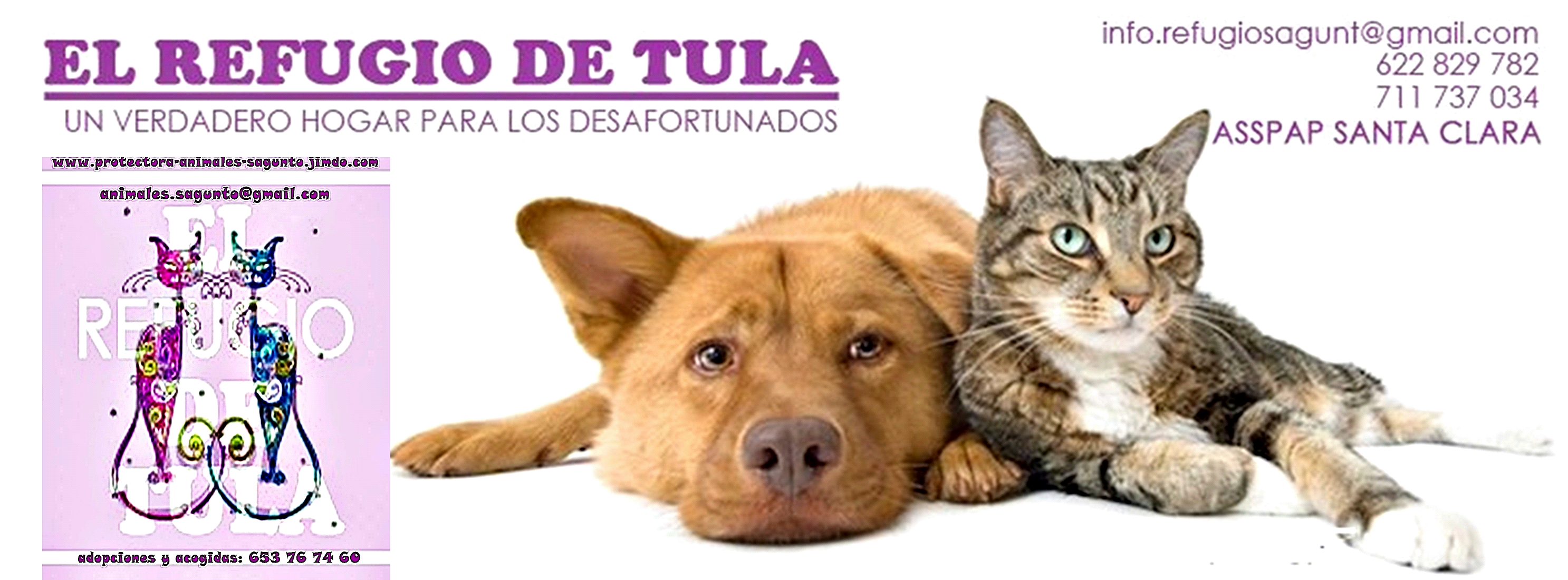 